ภาคเหตุ  กกกกกกกกกกกกกกกกกกกกกกกกกกกกกกกกกกกกกกกกกกกกกกกกกกกกกกกกกกกกกกกกกกกกกกกกกกกกกกกกกกกกกกกกกกกกกกกกกกกกกกกกกกกกกกกกกกกกกกกกกกกกกกกกกกกกกกกกกกกกกกกกกกกกกกกกกกกกกกกกกกกกกกกกกกกกกกกกกกกกกกกกกกกกกกกกกกกกกกกกกกกกกกกกกกกกกกกกกกกกกกกกกกกกกกกกกกกกกกกกกกกกกกกกกกกกกกกกกกกกกกกภาคความประสงค์  กกกกกกกกกกกกกกกกกกกกกกกกกกกกกกกกกกกกกกกกกกกกกกกกกกกกกกกกกกกกกกกกกกกกกกกกกกกกกกกกกกกกกกกกกกกกกกกกกกกกกกกกกกกกกกกกกกกกกกกกกกกกกกกกกกกกกกกกกกกกกกกกกกกกกกกกกกกกกกกกกกกกกกกกกกกกกกกกกกกกกกกกกกกกกกกกกกกกกกกกกกกกกกกกกกกกกกกกกกกกกกกกกกกกกกกก  (ภาคเหตุและภาคความประสงค์อาจะอยู่ในย่อหน้าเดียวกันได้)ภาคสรุป  กกกกกกกกกกกกกกกกกกกกกกกกกกกกกกกกกกกกกกกกกกกกก(ชื่อเต็ม)ตำแหน่ง  (ปรับให้กึ่งกลางกับชื่อเต็ม)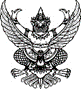 บันทึกข้อความบันทึกข้อความบันทึกข้อความบันทึกข้อความบันทึกข้อความส่วนราชการส่วนราชการส่วนราชการส่วนราชการส่วนราชการกลุ่มงานอำนวยการ ศูนย์สุขภาพจิตที่ ๑๐ โทรศัพท์ ๐ ๔๕๓๕ ๒๕๐๐ ต่อ ๖๑๕๙๓กลุ่มงานอำนวยการ ศูนย์สุขภาพจิตที่ ๑๐ โทรศัพท์ ๐ ๔๕๓๕ ๒๕๐๐ ต่อ ๖๑๕๙๓กลุ่มงานอำนวยการ ศูนย์สุขภาพจิตที่ ๑๐ โทรศัพท์ ๐ ๔๕๓๕ ๒๕๐๐ ต่อ ๖๑๕๙๓กลุ่มงานอำนวยการ ศูนย์สุขภาพจิตที่ ๑๐ โทรศัพท์ ๐ ๔๕๓๕ ๒๕๐๐ ต่อ ๖๑๕๙๓ที่ที่สธ 0817.1/สธ 0817.1/สธ 0817.1/สธ 0817.1/วันที่00  มกราคม  256๔00  มกราคม  256๔เรื่องเรื่องกกกกกกกกกกกกกกกกกกกกกกกกกกกกกกกกกกกกกกกกกกกกกกกกกกกกกกกกกกกกกกกกกกกกกกกกกกกกกกกกกกกกกกกกกกกกกกกกกกกกกกกกกกกกกกกกกกกกกกกกกกกกกกกกกกกกกกกกกกกกกกกกกกกกกกกกกกกกกกกกกกกกกกกกกกกกกกกกกกกกกกกกกกกกกกกกกกกกกกกกเรียนเรียนกกกกกกกกกกกกกกกกกกกกกกกกกกกกกกกกกกกกกกกกกกกกกกกกกกกกกกกกกกกกกกกกกกกกกกกกกกกกกกกกกกกกกกกกกกกกกกกกกกกกกกกกกกกกกกกกกกกกกกกกกกกกกกกกกก